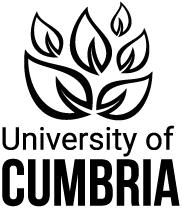 Research Ethics Application for Unlicensed Research involving Animals for: University Staff, Post Graduate Research (PgR) students, Taught Programme Undergraduate and Postgraduate studentsAll fields will expand as required.APPLICANT SIGNATUREI hereby request ethical approval for the research as described above. Please inform the Ethics Panel Secretary (research.office@cumbria.ac.uk) if the conditions described in this proforma change after the Panel has approved your research.Signatures:		Applicant: ……………………………………………………………………………………………………                         Date: …………………………………………………............................................Project Supervisor (if applicable): ……………………………………...................Date: …………………………………………………............................................Supporting Materials ChecklistPlease attach all necessary supporting materials (where relevant) and indicate in the checklist below.Please tick as appropriateNo:1. Title of Project: 2.  Please indicate the type of project by ticking the relevant box:□ PhD Thesis     □ PhD by Published Works     □ MPhil      □ Dissertation       □ Contract Research       □ Enterprise/Consultancy       3.  Type of study□ 1. Observational (no physical contact)   □ 2. Invasive (e.g., temporary restraint, measurement, removal of tissue/body material, etc.) Please provide further details in response to Question 11.              4.  Peer ReviewIt is expected that all research is peer reviewed before applying for ethical consideration. Please indicate who your proposal has been discussed with (Mentor, Supervisor (s), Expert in field).Applicant information5. Name of applicant/researcher: 6. Appointment/position held by applicant 7. Contact information for applicant:    E-mail: _____________________________ Telephone: _____________________________    Address: ___________________________________________________________________8. Project supervisor(s)/mentor, if different (or applicable) from applicant:    Name(s): _________________________________________________________________    E-mail(s): _________________________________________________________________9. Appointment held by supervisor(s) and institution(s) where based (if applicable):10. Names and appointments of all members of the research team (including degree where applicable)The ProjectNOTE: In addition to completing this form you must submit all supporting materials 11. Summary of research project in lay terms (maximum length 300 words). This must include reference to relevant literature regarding the proposed methods/techniques & statement of main research question(s).12. Anticipated project dates               Start date: ________________     End date: _________________13. Type of animal to be used, number and age rangeType:Number:Age range:14. Location(s) at which project is to be carried out:15. Statement of the ethical issues involved and how they are to be addressed.  (This will normally cover such issues as whether the risk/adverse effect associated with the project have been dealt with and whether the benefits of research outweigh the risks)16. Is the project covered by The Animals (Scientific Procedures) Act 1986?Yes   □               No □17.  Please explain why it is or is not so covered.18.  If the project involves animals in the wild, indicate why it is not covered by The Wildlife and Countryside Act 198019. What measures have been taken in this project to fulfil ethical commitments to the Reduction, Refinement and Replacement or Animals in Research? For further information please refer to the National Centre for the Replacement, Refinement and Reduction of Animals in Research (www.nc3rs.org.uk) 20. Where relevant please provide name(s) of Day-to-day Carer(s) of the Animals involved:ABCEmergency contact phone numbers of carers, including out of office hours:ABC21.  Ownership of the Animals  Are the animals owned?Yes  □                  No □22. If the answer to Q21 is ‘Yes’, has informed consent been obtained from the ownerYes  □       Please append documentary evidence to this formNo  □If ‘No’, please state why not:23. For all work on Vertebrates or Octopus species:            Does this research involve any procedure that may have the potential effect of causing the animal(s) pain, suffering, distress or lasting harm?Yes  □                   No  □[Note: Under the terms of The Animals (Scientific Procedures) Act 1986 “Pain, Suffering, distress and lasting harm”, encompass any material disturbance to normal health (defined as the physical, mental and social well-being of the animal). They include disease, injury, and physiological or psychological discomfort, whether immediately (such as at the time of an injection), or in the longer term (such as the consequences of the application of a carcinogen). This regulation starts at the “skilled insertion of a hypodermic needle”.]24.  Does this project involve a series of otherwise non-regulated procedures that together may have the effect of causing that animal pain, suffering, distress or lasting harm? (For example, multiple or cumulative minor changes to the environment may cause sufficient disturbance to be regulated, even if the individual changes do not warrant regulation)Yes  □                   No  □If ‘Yes’, please describe the series of procedures and the potential effects:25. Does this project involve any procedures or interventions on the animal(s) that is not part of its/their normal management practice?Yes  □                   No  □If ‘Yes’, please describe the procedures or interventions:26. If any answer to Sections 17-19 above is “Yes”, please explain the relationship between the project and The Animals (Scientific Procedures) Act 1986 in more detailNote: The taking of a blood sample or the forceful removal of a feather to provide material solely to identify an individual, or its provenance, would not be regulated under the Act. However, the same type of sampling to provide data for an experimental or other scientific purpose (for example, to study population dynamics or to determine whether or not the animal had been genetically modified) would be regulated by the Act.For further information relating to the interpretation of ASPA please refer tohttps://www.gov.uk/government/publications/operation-of-aspa For All Work Involving British Wildlife or Studies in the Countryside:27. Does this research involve intentional killing, injuring or taking of animals?Yes  □                   No  □28. Does this research involve the possession or control of live or dead animals, their parts or derivatives?Yes  □                   No  □29. Does this research involve damage to, destruction of, or obstruction of access to any structure or place used by a scheduled animal for shelter or protection?Yes  □                   No  □30. Does this research involve disturbance of animals occupying such a structure or place?Yes  □                   No  □31. Does this research involve selling, offering for sale, possessing or transporting for the purpose of sale live or dead animals, their parts or derivatives?Yes  □                   No  □32. If the answer to answer to any of the Questions 26-31 is “Yes”, please explain the relationship between this Project and The Wildlife and Countryside Act (1981) in more detail-which also regulates the disturbance of the plant environmentFor further information on the Wildlife and Countryside Act refer to:http://www.naturenet.net/law/index.html33.  Ethical Approval from Other BodiesDoes this research require the approval of an external body?Yes  □                   No  □If ’Yes’, please state which body34. Has ethical approval already been obtained from that body?Yes  □      Please append documentary evidence to this form             No  □If ‘No’, please state why not:Please not that any such approvals must be obtained and documented before the project begins.35. What is the funding source?Internal         □External        □ (specify)* Proposal or Protocol of the research (requirement for all applications)Participant Information Sheet     Consent FormLetter of invitation Other (e.g., questionnaire/list of questions, please state, and explain)